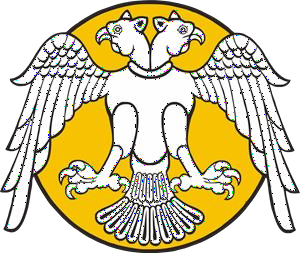 SELÇUK ÜNİVERSİTESİ LİSANS DÜZEYİNDE ALINAN PEDAGOJİK FORMASYON EĞİTİMİ ÖĞRETMENLİK UYGULAMASI KILAVUZUKONYA2023-2024ÖN SÖZBu kılavuz, Selçuk Üniversitesi’nde Öğretmenlik Uygulaması dersini  yürütecek olan uygulamadan sorumlu Öğretim Elemanları ile Uygulama Öğretmenleri ve Öğretmen Adayları için hazırlanmıştır. Kılavuzdaki etkinlikler, uygulama yapacak öğretmen adayları tarafından gerçekleştirilecektir. Bu çalışmalar, ilgili öğretim elemanları ile uygulama öğretmenleri tarafından izlenecek ve desteklenecektir. Öğretmen adaylarının, öğretmenliğe hazırlanmaları sırasında öğretmen ve öğrencilerle birlikte uygulama çalışmaları yapmaları esastır. Bu kılavuzda, okullarda yapılacak uygulama çalışması hakkında bilgi verilmektedir.Kılavuzda, Milli Eğitim Bakanlığı Öğretmenlik Uygulaması Yönergesi kapsamında yer alan amaç, kapsam, dayanak ve tanımlar ile dersin işlenişi, görev, yetki ve sorumluluklara yer verilmiştir. Bunlara ek olarak kılavuzda Öğretmenlik Uygulaması dersi kapsamında uygulama okullarına gönderilecek öğretmen adaylarının dosyasında bulunması gereken tüm belgeler ek olarak verilmiştir.Bu kılavuz, öğretmen adaylarına daha nitelikli bir uygulama deneyimi sunmak üzere Öğretmenlik Uygulaması dersini verecek öğretim elemanlarının dersle ilgili ortak bir anlayış geliştirmelerini ve uygulama süresi boyunca adaylara rehberlik etmesini destekleyecektir.İÇİNDEKİLERBİRİNCİ BÖLÜMÖğretmenlik Uygulaması Dersi Amaç, Kapsam, Dayanak ve TanımlarBu bölümde Milli Eğitim Bakanlığı’na ait “Uygulama Öğrencilerinin Millî Eğitim Bakanlığına Bağlı Eğitim Öğretim Kurumlarında Yapacakları Öğretmenlik Uygulamasına İlişkin Yönerge” dâhilinde amaç, kapsam, dayanak ve tanımlara yer verilmiştir.AmaçMADDE 1- (1)Bu Kılavuz’un amacı; uygulama öğrencilerinin öğretmenlik mesleğine daha iyi hazırlanmalarını, öğrenimleri süresince kazandıkları genel kültür, özel alan eğitimi ve öğretmenlik mesleğiyle ilgili bilgi, beceri, tutum ve davranışlarını gerçek bir eğitim-öğretim ortamı içinde kullanabilme yeterliği kazanmalarını sağlayacak uygulama çalışmalarına ilişkin usul ve esasları düzenlemektir.KapsamMADDE 2- (1) Bu Kılavuz, öğretmen yetiştiren yükseköğretim kurumlarında okuyan ve yükseköğretim kurumlarından mezun olup Öğretmenlik Meslek Bilgisi Tezsiz Yüksek Lisans Programına ya da Pedagojik Formasyon Eğitimi Sertifika programlarına devam eden öğrencilerin Millî Eğitim Bakanlığına bağlı resmî ve özel eğitim-öğretim kurumlarında yapacakları öğretmenlik uygulamaları çalışmalarının, amaç, ilke ve yöntemlerini kapsar.DayanakMADDE 3- Bu Kılavuz, 14/6/1973 tarihli ve 1739 sayılı Millî Eğitim Temel Kanunu, 4/11/1981 tarihli ve 2547 sayılı Yükseköğretim Kanunu, 10/7/2018 tarihli ve 30474 sayılı Resmi Gazete’de yayımlanan 1 sayılı Cumhurbaşkanlığı Teşkilâtı Hakkında Cumhurbaşkanlığı Kararnamesi, 1/12/2006 tarihli ve 2006/11350 sayılı Bakanlar Kurulu Kararıyla yürürlüğe konulan Millî Eğitim Bakanlığı Yönetici ve Öğretmenlerinin Ders ve Ek Ders Saatlerine İlişkin Kararın ilgili hükümlerine dayanılarak hazırlanmıştır.TanımlarMADDE 4- (1) Bu Kılavuz’da geçen;Bölüm uygulama koordinatörü: Fakülte ve uygulama eğitim kurumunun iş birliğinde, bölümün öğretmenlik uygulamaları ile ilgili yönetim işlerini planlayan ve yürüten öğretim elemanını,MEBBİS: Millî Eğitim Bakanlığı Bilgi İşlem Sistemini,Öğretmenlik uygulamaları: Uygulama öğrencilerine; eğitim gördüğü öğretmenlik alanında, yönetim ve ders dışı etkinliklerle birlikte bizzat sınıf içinde öğretmenlik becerisikazandırmayı amaçlayan ve belirli bir dersi ya da dersleri planlı bir şekilde öğretmesini sağlayan, uygulama etkinliklerinin tartışılıp değerlendirildiği dersi/dersleri,Öğretmenlik uygulaması eğitimi sertifikası: Öğretmenlik uygulamasına katılan uygulama öğrencilerine rehberlik yapan ve meslek öncesi deneyim sahibi olarak yetiştirilmelerine katkı sağlayan yönetici ve öğretmenlere Bakanlıkça verilen sertifikayı,Uygulama eğitim kurumu: Öğretmenlik uygulamalarının yürütüldüğü, Millî Eğitim Bakanlığına bağlı resmi ve özel eğitim-öğretim kurumlarını,Uygulama eğitim kurumu koordinatörü: Eğitim kurumundaki öğretmenlik uygulamalarının belirlenen esaslara göre yürütülmesi için uygulama eğitim kurumu ile ilgili kurumlar ve kişiler arasında iletişim ve koordinasyonu sağlayan eğitim kurumu müdürünü, müdür başyardımcısını veya müdür yardımcısını,Uygulama öğrencisi: Öğretmenlik programlarına devam edenlerin ve öğretmenlik alanlarına kaynaklık eden programlardan mezun olanların eğitim gördüğü öğretmenlik alanında, eğitim kurumu ortamında, öğretmenlik uygulamaları yapan öğrenciyi,Uygulama öğrencisi değerlendirme sistemi: Öğretmenlik uygulamasına ilişkin iş ve işlemlerin yürütüldüğü MEBBİS (Millî Eğitim Bakanlığı Bilgi İşlem Sistemi) içinde yer alan modülü,Uygulama öğretmeni: Millî Eğitim Bakanlığı tarafından verilen Öğretmenlik Uygulaması Eğitimi Sertifikasına sahip, uygulama eğitim kurumunda yöneticiler dışında fiilen derse giren branş ve rehberlik öğretmenleri arasından seçilen, uygulama öğrencisine öğretmenlik mesleğinin gerektirdiği öğretmenlik uygulamaları/rehberlik uygulamaları kapsamında rehberlik edecek öğretmeni,Uygulama öğretim elemanı: Öğretmenlik lisans programı, eğitim bilimleri ve alan eğitiminde lisansüstü derece, eğitim bilimleri ve alan eğitiminde Üniversiteler Arası Kuruldan (ÜAK) alınan doçentlik unvanından, en az birine sahip olanlardan öğretmenlik uygulamalarını, uygulama öğretmeni ile planlayan, uygulama öğrencisinin dersine fiilen katılan ve değerlendiren yükseköğretim kurumu öğretim elemanını, ifade eder.İKİNCİ BÖLÜMÖğretmenlik Uygulamalarının İlkeleri MADDE 5- (1) Öğretmenlik uygulamasının esasları:a) Öğretmenlik uygulamasının planlanması: Uygulamaya öğrenci gönderecek fakülteler, il milli eğitim müdürlükleriyle iş birliği ve koordinasyon sağlayarak; ildeki kurum, öğretmen ve akademisyen sayısı ile branşları dikkate alıp öğretmen, öğrenci ve akademisyen eşleştirmesi yapar. İl milli eğitim müdürlüğünce, öğretmen, öğrenci ve akademisyen eşleştirmesi yapılan liste Valilik Oluruna sunulur. Fakülteler, il milli eğitim müdürlükleriyle koordineli bir biçimde çalışmadan öğretmenlik uygulamasına almış oldukları öğrencilerin mağduriyetlerinden sorumludurlar. b) Kurumlar arası iş birliği ve koordinasyon: Öğretmenlik uygulamalarına ilişkin esaslar, Milli Eğitim Bakanlığı ve Yükseköğretim Kurulu Başkanlığı tarafından birlikte belirlenir. Uygulama çalışmaları, sorumlulukların paylaşılması temelinde belirlenen esaslara dayalı olarak milli eğitim müdürlükleri ile öğretmen yetiştiren fakültelerin koordinasyonunda yürütülür. Yükseköğretim Kurulu Başkanlığı bünyesinde kurulan Öğretmen Yetiştirme Çalışma Grubu bu esasların belirlenmesinde aktif rol oynar. c) Kurum ortamında uygulama: Öğretmenlik uygulamaları, uygulama öğrencilerinin öğretmeni olacağı öğretim düzeyinde ve alanlarında, il/ilçe milli eğitim müdürlükleri tarafından belirlenen Milli Eğitim Bakanlığına bağlı resmi veya özel eğitim-öğretim kurumlarında yürütülür. ç) Aktif katılma: Uygulama öğrencilerinin eğitim-öğretim süreçlerine fiilen katılmaları esastır. Bunun için öğretmenlik uygulamalarında her uygulama öğrencisinden, öğretmenlik uygulamalarına ilişkin etkinlik/etkinlikleri gerçekleştirmesi istenir. Uygulama öğrencilerinin öğretmenlik uygulamalarına ilişkin etkinlikleri aşamalı olarak yürütmeleri sağlanır. d) Uygulama sürecinin geniş zaman dilimine yayılması: Öğretmenlik uygulamaları programı; planlama, inceleme, araştırma, katılma, analiz etme, değerlendirme ve geliştirme gibi kapsamlı bir dizi süreçten oluşur. Bu süreçlerin her biri hazırlık, uygulama, değerlendirme ve geliştirme aşamalarından oluşmaktadır. Uygulama öğrencisi, bu süreçler yoluyla öğretmenlik davranışlarını istenilen düzeyde kazanabilmek için fiilen uygulama yapacağı süreden çok daha fazla zamana ihtiyaç duyar. Bu sebeple öğretmenlik uygulamaları, uygulama öğrencisine giderek artan bir sorumluluk ve uygulama yeterliği kazandırmak için bir döneme yayılarak verilir. e) Ortak değerlendirme: Uygulama etkinlikleri taraflarca birlikte planlanıp yürütüldüğü için uygulama öğrencisinin öğretmenlik uygulamalarındaki performansı, uygulama öğretim elemanı ve uygulama öğretmeni tarafından ayrı ayrı değerlendirilir. Uygulama öğrencisinin öğretmenlik uygulamalarındaki başarı durumu üniversitenin/fakültenin “Eğitim-Öğretim ve Sınav Yönetmeliği” hükümleri gereğince, uygulama öğretim elemanı ve uygulama öğretmeninin yaptığı değerlendirmelerin birleştirilmesiyle not olarak belirlenir. Uygulama öğretmeni ve uygulama öğretim elemanı, uygulama öğrencisinin genel ve sonuç değerlendirmesini Uygulama Öğrencisi Değerlendirme Sistemine işler. Sisteme işlenen bu değerlendirmeler uygulama öğretim elemanı tarafından fakülte yönetimine teslim edilir.f) Kapsam ve çeşitlilik: Öğretmenlik mesleği; dersi/uygulamayı planlama, dersi işleme, sınıf yönetimi, atölye ve laboratuvar yönetimi ile ilgili konularda öğrenciye rehberlik yapma, öğrenci başarısını değerlendirme, yönetim işlerine ve eğitsel çalışmalara katılma gibi çeşitli faaliyetleri kapsamaktadır. Öğretmenler, farklı koşullara sahip genel-mesleki, gündüzlü-yatılı, pansiyonlu, şehir ve köy okullarında, müstakil veya birleştirilmiş sınıflarda görev yapmaktadır. Bu nedenle öğretmenlik uygulamaları, öğretmenlik mesleğinin gerektirdiği tüm görev ve sorumluluk alanlarını kapsayacak şekilde ve çeşitlilikte planlanır ve yürütülür.g) Uygulama süreci ve personel gelişiminin sürekliliği: Öğretmenlik uygulamaları çalışmalarında elde edilen sonuçlara göre, öğretmenlik uygulamalarına katılan personelin yeterlikleri ve uygulama süreci değerlendirilir ve sürekli geliştirilir.e) Uygulamanın yerinde ve denetimli yapılması: Öğretmenlik uygulamalarından beklenen faydanın sağlanabilmesi; uygulama öğrencilerinin öğretmenlik uygulamaları kapsamında yapacakları etkinlikleri öğrencisi bulundukları fakültenin uygulama öğretim elemanlarının yakından izlemesi, rehberlik etmesi ve değerlendirmeleri ile mümkündür. Bu nedenle öğretmenlik uygulamaları, fakültenin bulunduğu il veya ilçelerdeki eğitim kurumlarında yapılır.ÜÇÜNCÜ BÖLÜMGörev, Yetki ve SorumluluklarBu bölümde Milli Eğitim Bakanlığı’na ait “Uygulama Öğrencilerinin Millî Eğitim Bakanlığına Bağlı Eğitim Öğretim Kurumlarında Yapacakları Öğretmenlik Uygulamasına İlişkin Yönerge” dâhilinde uygulama öğretim elemanı, uygulama öğretmeninin ve uygulama öğrencisinin görev, yetki ve sorumluluklarına dair bilgilere yer verilmiştir.MADDE 6- (1) Öğretmen Yetiştirme Çalışma Gurubu;Bakanlık ile Yükseköğretim Kurulu, fakülteler ve diğer ilgili kurumlar arasında meslek öncesi öğretmen eğitimi konusunda koordinasyonu ve bilgi akışını sağlar.Fakülte ve eğitim kurumu iş birliği konusunda gerekli görülen model ve alt yapı çalışmalarını gerçekleştirir.Yükseköğretim kurumu yönetimi;İl millî eğitim müdürlükleri ile iş birliği içinde uygulama öğretim elemanı, uygulama öğretmeni, uygulama öğrencisi ve uygulama yapılacak eğitim kurumu tür ve derecelerini dikkate alarak öğretmenlik uygulamasının planlamasını yapar.Uygulama öğretim elemanlarını görevlendirir.Uygulama eğitim kurumlarındaki öğretmenlik uygulaması çalışmalarının, etkili ve verimli bir biçimde yürütülmesine destek sağlar.ç) Uygulama öğretim elemanları ile uygulama öğrencilerinin yapılan planlama doğrultusunda öğretmenlik uygulaması yapılan eğitim kurumlarına devamını sağlar.Uygulama sürecinde, öğretmen yetiştiren fakülte ve enstitüler uygulama eğitim kurumları ile iş birliğinin geliştirilmesi için her yıl belirli zamanlarda uygulama çalışmalarına ilişkin toplantılar, kurslar ve seminerler düzenler.Fakülte/Enstitü uygulama koordinatörü;Öğretmenlik alanlarına göre uygulama öğrencilerinin sayısını her öğretim döneminin başında ilgili bölüm ve ana bilim dalı başkanı ile iş birliği yaparak belirler ve il millî eğitim müdürlüğüne gönderilmesini sağlar.Bölüm uygulama koordinatörü ve millî eğitim müdürlüğü uygulama koordinatörü ile iş birliği içerisinde uygulama öğrencilerinin bilgilerini Uygulama Öğrencisi Değerlendirme Modülü üzerinden kayda alınmasını sağlar.Öğretmenlik uygulamasını yükseköğretim kurumu adına izler, geliştirilmesi için gerekli önlemleri alır.ç) Öğretmenlik uygulamasını değerlendirir ve geliştirilmesi için gerekli önlemleri alır.Öğretmenlik uygulamasına katılmayan öğrencinin üniversiteye sunduğu mazeretine ilişkin kararı, il millî eğitim müdürlüğüne yazılı olarak bildirir.Bölüm uygulama koordinatörü;Öğretmenlik uygulaması konusunda, bölüm ile uygulama öğretim elemanları arasındaki koordinasyon ve iş birliğini sağlar.Uygulama öğretim elemanlarının sorumluluğuna verilen uygulama öğrencilerinin listesini hazırlar, fakülte/enstitü uygulama koordinatörüne iletir.Uygulama öğretim elemanı;Uygulama öğrencilerini öğretmenlik uygulaması etkinliklerine hazırlar.Uygulama öğrencilerinin öğretmenlik uygulaması çalışmalarını uygulama öğretmeni ile birlikte planlar ve izler.Her dönemde, her bir uygulama öğrencisinin fiilen anlattığı dersi en az 2 (iki) kez izler. ç) Uygulama öğrencisinin uygulamanın her aşamasında gerekli rehberlik, danışmanlık ve devam devamsızlık takibini yapar.Mazereti nedeniyle uygulamaya katılamayan uygulama öğrencilerinin katılmadığı dersin telafisini uygulama öğretmeni ile iş birliği içerisinde sağlar.Uygulama sonunda uygulama öğrencisinin çalışmalarını değerlendirir, ilgili formları doldurur ve değerlendirme sonucunu not olarak yükseköğretim kurumunun ilgili sistemi ile Uygulama Öğrencisi Değerlendirme Modülüne girişini yapar.İl millî eğitim müdürü;Öğretmenlik uygulamasının gerçekleştirileceği yerlerde her bir üniversite için il millî eğitim müdür yardımcısı veya il millî eğitim şube müdürü görevini yapanlardan birini millî eğitim müdürlüğü uygulama koordinatörü olarak mülki idare amirine teklif eder ve görevlendirilmesini sağlar.Bakanlığa bağlı eğitim kurumları ile özel öğretim kurumlarının uygulama kontenjanlarını, eğitim kurumlarının tür ve derecelerini göz önünde bulundurarak öğretmenlik alanlarına göre belirlenmesi ve kontenjanların yükseköğretim kurumlarına göre dağılımının yapılması ile dağılıma ilişkin bilgilerin yükseköğretim kurumlarına gönderilmesini sağlar.Yükseköğretim kurumları ve uygulama eğitim kurumları arasında koordinasyonu sağlar.ç) Öğretmenlik uygulamasının yapılan planlamaya göre yürütülmesi için yükseköğretim kurumları ile iş birliği içinde gerekli önlemlerin alınmasını sağlar.Yükseköğretim kurumlarının öğretmenlik uygulaması çalışmalarına ilişkin düzenleyeceği toplantı, seminer ve kurslara millî eğitim müdürlüğü uygulama koordinatörü, uygulama eğitim kurumu koordinatörleri ile uygulama öğretmenlerinin katılımını sağlar.Öğretmenlik uygulamasında görev alanların ek ders çizelgelerini ilgili yükseköğretim kurumlarına gönderilmesini sağlar.Uygulama öğretmenlerinden gelen uygulama öğrencisinin devam durumuna ilişkin çizelgenin ilgili yükseköğretim kurumlarına gönderilmesini sağlar.Öğretmenlik uygulama çalışmalarını izler ve denetler.Millî eğitim müdürlüğü uygulama koordinatörü;Öğretmenlik uygulamasının gerçekleştirileceği uygulama eğitim kurumlarını fakülte/ enstitü uygulama koordinatörü ile birlikte belirler.Bakanlığa bağlı eğitim kurumları ile özel öğretim kurumlarının uygulama kontenjanlarını, eğitim kurumlarının tür ve derecelerini göz önünde bulundurarak öğretmenlik alanlarına göre belirler, kontenjanların yükseköğretim kurumlarına göre dağılımını yapar ve dağılıma ilişkin bilgileri yükseköğretim kurumlarına gönderir.Öğretmenlik uygulamasının yapılan planlamaya göre yürütülmesi için yükseköğretim kurumları ile iş birliği içinde gerekli önlemleri alır.ç) Öğretmenlik uygulamasında görev alanların ek ders çizelgelerinin ilgili birimlere gönderilmesini sağlar.Uygulama öğretmeni ve uygulama öğretim elemanının uygulama öğrencisinin günlük ve genel değerlendirmelerinin Uygulama Öğrencisi Değerlendirme Modülüne işlenmesini kontrol eder, varsa eksikliklerin süresi içerisinde giderilmesini sağlar.Uygulama eğitim kurumu müdürü;Uygulama eğitim kurumu koordinatörünü belirler, öğrenci dağılımlarını yapar.Uygulama öğretmenleri ve uygulama öğrencilerinin görev ve sorumluluklarını bildirir.Öğretmenlik uygulamasının yapılan planlamaya göre yürütülmesi için gerekli önlemleri alır. ç) Uygulama öğretmenlerinin uygulama çalışmalarını denetler.Öğretmenlik uygulamasında görev alanların ek ders çizelgelerini ilgili birime gönderir.Uygulama öğretmeni ve uygulama öğretim elemanının uygulama öğrencisinin günlük ve genel değerlendirmelerinin Uygulama Öğrencisi Değerlendirme Modülüne işlenmesini kontrol eder, varsa eksikliklerin süresi içerisinde giderilmesini sağlar.Uygulama eğitim kurumu koordinatörü;Uygulama öğretim elemanı ve uygulama öğretmeni ile iş birliği yaparak uygulama öğrencilerinin uygulama çalışmaları kapsamındaki etkinliklerini planlar.Öğretmenlik uygulamasının yapılan planlamaya göre yürütülmesi için gerekli önlemleri alır.Uygulama öğrencilerinin sistem üzerinden kişisel bilgilerini, fotoğrafını ve ilgili diğer bilgilerini Uygulama Öğrencisi Değerlendirme Modülüne işler.ç) Uygulama öğretmeni ve uygulama öğretim elemanının uygulama öğrencisinin günlük ve genel değerlendirmelerinin Uygulama Öğrencisi Değerlendirme Modülüne işlenmesini kontrol eder, varsa eksikliklerin süresi içerisinde giderilmesini sağlar.Uygulama öğrencisinin fiilen anlattığı dersi izlemek üzere uygulama eğitim kurumuna gelen uygulama öğretim elemanının geliş günlerini Uygulama Öğrencisi Değerlendirme Modülüne işler.Uygulama öğretmeni;Uygulama programının gerektirdiği etkinlikleri, yapılan planlamaya uygun olarak yürütür, uygulama öğrencisine rehberlik eder, bu etkinlikleri izler ve değerlendirir.Uygulama öğretim elemanı ile birlikte her dönemde en az 2 (iki) kez uygulama öğrencisinin öğretmenlik uygulaması sürecini değerlendirir.Uygulama öğrencisinin günlük ve genel değerlendirmelerinin ıslak imzalı olarak uygulama eğitim kurumuna teslim eder ve Uygulama Öğrencisi Değerlendirme Modülüne işler.ç) Uygulama öğrencisinin devam durumunu Uygulama Öğrencisi Değerlendirme Modülüne kaydeder ve ilgili yükseköğretim kurumlarına gönderilmek üzere uygulama eğitim kurumu koordinatörüne teslim eder.Uygulama öğrencisi;Uygulama öğrencisi, eğitim kurumunda bulunduğu süre içerisinde öğretmenlerin tabi olduğu tüm kurallara uymakla yükümlüdür.Öğretmenlik uygulamasının gereklerini yerine getirmek için uygulama öğretim elemanı, uygulama öğretmeni ve diğer uygulama öğrencileri ile iş birliği içinde planlı bir şekilde görev yapar.Öğretmenlik uygulaması kapsamında yaptıkları çalışmaları ve raporları içeren bir dosyayı uygulama öğretim elemanına ve uygulama öğretmenine teslim eder.ç) Öğretmenlik uygulamasına katılmaması durumunda, mazeretine ilişkin belgeyi öğrenim gördüğü yükseköğretim kurumuna teslim eder.Uygulama eğitim kurumunda herhangi bir suç ve disiplin olayına karışması hâlinde hakkında, öğrenim gördüğü yükseköğretim kurumunun ilgili disiplin mevzuatı hükümlerine göre işlem tesis edilir.Millî Eğitim Bakanlığı Bilgi İşlem Genel Müdürlüğü;Uygulama Öğrencisi Değerlendirme Modülünün MEBBİS üzerinden işleyişini sağlar.Öğretmen Yetiştirme ve Geliştirme Genel Müdürlüğünün talepleri doğrultusunda Uygulama Öğrencisi Değerlendirme Modülünü teknik ve alt yapı imkânları göz önünde bulundurarak geliştirir.Öğretmen Yetiştirme ve Geliştirme Genel Müdürlüğü ile koordineli olarak sistemde güncelleme çalışmalarını gerçekleştirir. ç) Sistemden kaynaklı teknik problemlerin çözümünü sağlar.DÖRDÜNCÜ BÖLÜMÖğretmenlik Uygulaması Dersinin İşlenişiBu bölümde Milli Eğitim Bakanlığı’na ait “Uygulama Öğrencilerinin Millî Eğitim Bakanlığına Bağlı Eğitim Öğretim Kurumlarında Yapacakları Öğretmenlik Uygulamasına İlişkin Yönerge” dâhilinde öğretmenlik uygulamalarının zamanı ve süresi, uygulamanın yeri, uygulamanın planlanması, yürütülmesi ve değerlendirilmesine dair bilgilere yer verilmiştir.Öğretmenlik Uygulamalarının Dönemi ve SüresiMADDE 7- (1) Öğretmenlik uygulaması, bir dönemde 12 (on iki) hafta olarak ve haftada 8 (sekiz) ders saati uygulanacak şekilde düzenlenir. Öğretmenlik uygulaması bir dönemde toplamda 96 (doksan altı) ders saatinden oluşur.Uygulama öğrencisi her bir dönemde, uygulama öğretmeninin gözetiminde ve en az 8 (sekiz) farklı haftada olmak üzere ilgili dersin haftalık ders çizelgesinde ders saati 1-2 saat olanlarda 10 (on), 3 (üç) ve üzeri olanlarda ise 20 (yirmi) ders saatinden az olmayacak şekilde fiilen ders anlatır.Öğretmenlik Meslek Bilgisi Tezsiz Yüksek Lisans Programına ya da Pedagojik Formasyon Eğitimi Sertifika Programına devam eden uygulama öğrencisi, bir dönemin 6’ncı haftadan itibaren fiilen ders anlatmaya başlar. İlgili dersin haftalık ders çizelgesinde ders saati 1-2 saat olanlarda 10 (on), 3 (üç) ve üzeri olanlarda ise 20 (yirmi) ders saatinden az olmamak üzere fiilen anlatılacak ders saati kalan 6 (altı) haftanın tamamına yayılır. Uygulama öğretmeni, uygulama öğrencisinin fiilen anlatmış olduğu dersleri, biri ilk anlattığı diğeri son anlattığı derslere ilişkin olmak üzere en az 2 (iki) kez değerlendirir ve bu değerlendirmesini MEBBİS’te yer alan Uygulama Öğrencisi Değerlendirme Modülüne işler.Okullarda RPD Uygulamaları, uygulamanın niteliği göz önünde bulundurularak birinci fıkrada belirtilen dönem ve sürelere uygun olarak uygulama öğretmeninin belirlediği çalışmalara fiilen katılımla yürütülür.Uygulamanın yeri:MADDE 8- (1) Öğretmenlik uygulaması, ilgili yükseköğretim kurumunun bulunduğu il genelinde yer alan resmî eğitim kurumları ve özel öğretim kurumlarında yapılır.(2) Eğitim kurumlarında uygulamaya katılacak sınıf, alan ve rehberlik öğrencileri, öğretmenlik uygulamasının bir kısmını köylerde bulunan eğitim kurumlarında yapabilir.Öğretmenlik uygulamasının planlanması, yürütülmesi ve değerlendirilmesi:MADDE 9 – (1) Öğretmenlik uygulamasına ilişkin aşağıdaki işlemler gerçekleştirilir:İl millî eğitim müdürlüğü uygulama koordinatörü tarafından, uygulama eğitim kurumu olarak seçilebilecek kurumların müdürleri ile iş birliği yapılarak uygulama eğitim kurumları ve her bir eğitim kurumunun tür ve derecesine göre uygulama öğrencisi kontenjanı; her bir uygulama öğretmeni başına en fazla 6 (altı), her bir uygulama öğretim elemanı başına en fazla 12 (on iki) öğrenci olacak şekilde öğretmenlik alanları itibarıyla belirlenir.İl millî eğitim müdürlüğü uygulama koordinatörü, yükseköğretim kurumlarından gelen talepler doğrultusunda uygulama eğitim kurumlarını ve uygulamaya katılacak öğrenci kontenjanlarının dağılımını, öğretmenlik alanları itibarıyla fakültelere/enstitülere göre yapar ve ilgili yükseköğretim kurumlarına gönderilmesini sağlar.Fakülte/Enstitü uygulama koordinatörü, bölüm uygulama koordinatörleri ile iş birliği yaparak kendi yükseköğretim kurumundaki her bir uygulama öğretim elemanına düşen öğrenci sayısını 12 (on iki) öğrenciyi geçmeyecek şekilde gruplandırır ve her grubun sorumlu öğretim elemanını belirler.ç) Fakülte/Enstitü uygulama koordinatörü, kendilerine ayrılan uygulama öğrenci kontenjanlarını dikkate alarak uygulama öğretim elemanlarının ve sorumlu oldukları uygulama öğrencilerinin alanlarına ve uygulama eğitim kurumlarına göre dağılımlarını gösteren listeyi hazırlayarak il millî eğitim müdürlüklerine gönderir.İl millî eğitim müdürlüğü, valilik onayı alındıktan sonra uygulama öğretim elemanlarının ve sorumlu oldukları uygulama öğrencilerinin alanlarına ve uygulama okullarına göre dağılımlarını gösteren listeyi kurum müdürlüklerine ve ilgili yükseköğretim kurumuna gönderir.Uygulama eğitim kurumu koordinatörü, uygulama öğrencilerinin uygulama öğretmenlerini belirler ve her bir uygulama öğretmeni başına en fazla 6 (altı); her bir ders başına düşen öğrenci sayısını da en fazla 3 (üç) öğrenciyi geçmeyecek şekilde planlar.Uygulama öğretim elemanı, sorumluluğuna verilen uygulama öğrencilerini, öğretmenlik uygulamasının dayandığı temeller, uygulama programında yer alacak etkinlikler ve uyulması gereken kurallar konusunda bilgilendirir.Uygulama öğretim elemanı, uygulama öğretmeni ve uygulama öğrencileri ile birlikte olmak üzere öğretmenlik uygulaması etkinlik planlarını hazırlar.ğ) Uygulama öğrencileri, uygulama öğretim elemanı ve uygulama öğretmeninin gözetim ve rehberliğinde öğretmenlik uygulamasının etkinlik planında belirtilen çalışmaları yerine getirir ve her etkinliğe ilişkin çalışma raporu hazırlar ve bu raporu uygulama öğretim elemanına teslim eder.Uygulama öğrencilerinin mazereti nedeniyle eksik kalan uygulamaları, uygulama öğretmeninin ders saati ve programı göz önünde bulundurularak telafi ettirilir. Öğretmenlik uygulamasının herhangi bir saatine mazeretsiz olarak katılmayan uygulama öğrencilerinin uygulama eğitim kurumu ile ilişikleri kesilir.ı) Uygulama öğretim elemanı ve uygulama öğretmeni, her bir uygulama öğrencisi ile ilgili gözlemlerini ayrı ayrı olmak üzere Ek-6’da yer alan Uygulama Öğrencisi Değerlendirme Formuna kaydeder.BEŞİNCİ BÖLÜMÖĞRETMENLİK UYGULAMASI DOSYASIÖğretmenlik uygulaması, öğretmen adayının kazanmış olduğu bilgi ve becerilerini bir okul ortamında deneyip geliştirebilmesi ve mesleğinin gerektirdiği özellikleri kazanabilmesi için planlanan bir derstir. Öğrenciler, bu derste dönem sonunda toplanmak üzere aşağıda belirtilen maddelere uygun şekilde birer uygulama dosyası hazırlayacaktır.Tanıtım bilgileri (Kapak):Öğretmen adayının adı soyadıFakülte noFakültesi/BölümüÖğretim yılı ve dönemiUygulama okulunun adıUygulama öğretmeninin adı soyadıUygulama öğretim elemanının unvanı, adı soyadıUygulama Dosyasında Bulunması GerekenlerÇalışma planı (EK-1)Öğretmenlik uygulaması günlük devam çizelgesi (Ek-2)Öğretmenlik uygulaması dönem devam çizelgesi (Ek-3)Öğrenci gözlem formu (Uygulama öğrencisi tarafından doldurulur) (Ek-4)Ders planı (Uygulama yapılan ders için uygulama öğrencisi tarafından hazırlanmış ders planı) (Ek-5)Öğretmenlik uygulaması değerlendirme formu (Uygulama öğretim elemanı tarafından Uygulama Öğrenci Değerlendirme Modülünde [uod@meb.gov.tr] doldurulur) (Ek-6)Öğretmenlik uygulaması gözlem formu (Uygulama öğretmeni ve akademisyen tarafından uygulama yapılan her ders için ayrı doldurulur) (EK-7)Yıllık ve günlük ders planları örneği (Uygulama öğretmeni tarafından hazırlanan yıllık ve günlük ders planları)Hazırlanacak öğretmenlik uygulama dosyasında; içindekiler sayfası olacak ve dosyada bulunması gereken evraklar sıralı bir şekilde şeffaf dosyalara arkalı-önlü olarak sayfa sayfa yerleştirilmelidir.Öğretmen adayının anlatacağı derslerle ilgili uygulama yapılan her bir ders için ders planı ve o dersle ilgili ders notları öğretmenlik uygulama dosyasına konur. Ders materyali olarakhazırlanan ve kullanılan öğrenci çalışma yaprakları, yapılan sınavlar ve bunlarla ilgili değerlendirmeler dosyaya eklenir.Okuldaki uygulama öğretmeni ve uygulama öğretim elemanı, öğretmen adayının öğretmenlik uygulama dosyasını dönem içinde belli zamanlarda incelemek isteyebilir. Öğretmen adayı öğretmenlik uygulama dosyasını sürekli güncellemelidir.ÖNEMLİ NOTLARÖğretmen adaylarının Öğretmenlik Uygulaması dersi kapsamında uygulama yaptıkları okullarda uygulamasında %100 devam zorunluluğu vardır.Öğretmen adayının devam/devamsızlık çizelgesi; her hafta önce ilgili uygulama öğretmeni tarafından imzalandıktan sonra, okul uygulama koordinatörü tarafından da onaylanacak ve dönem sonunda uygulama öğretim elemanına teslim edeceği öğretmenlik uygulama dosya içeriğinde yer alacaktır. Uygulama öğretim elemanı dönem içinde de gerek gördüğünde öğretmen adayından devam/devamsızlık çizelgesini talep edebilir.Haftalık olarak yapılan teorik Öğretmenlik Uygulaması dersinde bu kılavuzda yer alan etkinlikler rapor haline getirilerek ilgili öğretim elemanı nezaretinde sınıf ortamında değerlendirilecektir.Öğretmenlik Uygulaması dersi uygulaması, öğretmen adayı dağılımı yapılan okullarda uygulama öğretmeninin söylediği gün ve saatlerde gerçekleştirilecektir.EKLER1	Ek-1. Çalışma PlanıEk-2. Öğretmenlik uygulaması günlük devam çizelgesi20..-20.. EĞİTİM-ÖĞRETİM YILI ..……... YARIYILI ÖĞRETMENLİK UYGULAMASI DERSİ GÜNLÜK DEVAM ÇİZELGESİUÖE	: Uygulama Öğretim Elemanı	: UÖ	: Uygulama Öğretmeni	:UOM   : Uygulama Okul Müdürü	:Ek-3. Öğretmenlik uygulaması devam çizelgesiSELÇUK ÜNİVERSİTESİ 20…-20… EĞİTİM-ÖĞRETİM YILI …….. YARIYILI………………………………………………………… DERSİ DÖNEM DEVAM ÇİZELGESİ Öğrencinin Adı-Soyadı	:Okul Numarası	:Uygulama Okulunun Adı	:Uygulama Yaptığı Sınıf/Şube	:Uygulama Öğretim Elemanının Unvanı Adı-Soyadı :Yukarıda bilgileri yazılı aday öğretmen, ………. hafta	saat uygulama derslerinekatılmıştır.İmzaOkul Müdürünün Adı-SoyadıEk-4. Öğrenci gözlem formuEk-5. Ders planı20..-20.. EĞİTİM-ÖĞRETİM YILI   ……..  YARIYILI ÖĞRETMENLİK UYGULAMASI (DERS PLANI)BÖLÜM I	Tarih:BÖLÜM IIBÖLÜM IIIEk-6. Öğretmenlik uygulaması değerlendirme formu (uod@meb.gov.tr)Uygulama Öğrencisi : ………………………………………………………….Okulu	:Konu	:Öğrenci Sayısı:Tarih	:Bu değerlendirme formundaki maddelerin karşısında bulunan kısaltmaların anlamı:(E) = Eksiği var	(K) = Kabul edilebilir	(İ) = İyi yetişmiş Uygun olan seçeneği (+) ile işaretleyiniz.Mesleki tutum ve değerlere yaklaşımıUygulama AkademisyeniEk 7. Öğretmenlik Uygulaması Gözlem FormuÖĞRETMENLİK UYGULAMASI GÖZLEM FORMUUygulama Öğrencisi : ………………………………………………………….Okulu	: ….………………………………………………………Gözlemci	: ………………………………………………………….Sınıfı	: ….………………………………………………………Konu	: ………………………………………………………….Öğrenci Sayısı:Tarih	:Bu değerlendirme formundaki maddelerin karşısında bulunan kısaltmaların anlamı:(E) = Eksiği var	(K) = Kabul edilebilir	(İ) = İyi yetişmiş Uygun olan seçeneği (+) ile işaretleyiniz.1.1. Öğretmen Adayı Tanıtım Bilgisi1.1. Öğretmen Adayı Tanıtım Bilgisi1.1. Öğretmen Adayı Tanıtım BilgisiÖğretmen Adayının Adı-SoyadıFakülte NoÖğretim Yılı ve Dönemi1.2. Uygulama Okulu Tanıtım Bilgisi1.2. Uygulama Okulu Tanıtım Bilgisi1.2. Uygulama Okulu Tanıtım BilgisiUygulama Okulunun AdıUygulama Okul Müdürünün Adı-Soyadı ve İletişim BilgileriUygulama Okulu Öğretmeninin Adı-Soyadı ve İletişim BilgileriUygulama Öğretim Elemanının Unvanı Adı-Soyadı:Uygulama Öğretim Elemanının Unvanı Adı-Soyadı:1.3. Öğretmenlik Uygulama Zaman Çizelgesi (Okul Uygulama Öğretmeni Tarafından Doldurulacak)Uygulama Öğretmeni Adı-Soyadı:1.3. Öğretmenlik Uygulama Zaman Çizelgesi (Okul Uygulama Öğretmeni Tarafından Doldurulacak)Uygulama Öğretmeni Adı-Soyadı:1.3. Öğretmenlik Uygulama Zaman Çizelgesi (Okul Uygulama Öğretmeni Tarafından Doldurulacak)Uygulama Öğretmeni Adı-Soyadı:Dönem Başlangıçı ve Bitişi	: Resmi Tatil Günleri	:Dönem Başlangıçı ve Bitişi	: Resmi Tatil Günleri	:Dönem Başlangıçı ve Bitişi	: Resmi Tatil Günleri	:ÖĞRETMENLİK UYGULAMASI DERSİ ÇALIŞMA TAKVİMİÖĞRETMENLİK UYGULAMASI DERSİ ÇALIŞMA TAKVİMİÖĞRETMENLİK UYGULAMASI DERSİ ÇALIŞMA TAKVİMİÖĞRETMENLİK UYGULAMASI DERSİ ÇALIŞMA TAKVİMİÖĞRETMENLİK UYGULAMASI DERSİ ÇALIŞMA TAKVİMİÖĞRETMENLİK UYGULAMASI DERSİ ÇALIŞMA TAKVİMİÖĞRETMENLİK UYGULAMASI DERSİ ÇALIŞMA TAKVİMİÖĞRETMENLİK UYGULAMASI DERSİ ÇALIŞMA TAKVİMİÖĞRETMENLİK UYGULAMASI DERSİ ÇALIŞMA TAKVİMİÖĞRETMENLİK UYGULAMASI DERSİ ÇALIŞMA TAKVİMİÖĞRETMENLİK UYGULAMASI DERSİ ÇALIŞMA TAKVİMİÖĞRETMENLİK UYGULAMASI DERSİ ÇALIŞMA TAKVİMİÖĞRETMENLİK UYGULAMASI DERSİ ÇALIŞMA TAKVİMİHafta (1)Hafta (2)Hafta (3)Hafta (4)Hafta (5)Hafta (6)Hafta (7)Hafta (8)Hafta (9)Hafta (10)Hafta (11)Hafta(12)Dönem planının hazırlanmasıöğretmenin okul ve sınıftakigünlük ders ve eğitim etkinliklerinin gözlemlenmesi (Öğretmenin okuldaki bir günü)öğrencilerin okuldaki bir gününün gözlemlenmesi.okulun içinde yer aldığı toplumla ilişkilerinin gözlemlenmesi;sınıfın fiziki, sosyal, eğitsel ve psikolojik yönlerinin gözlemlenmesiuygulama öğrencisinin dersi planlaması ve fiilen anlatmasıuygulama öğrencisinin dersi planlaması ve fiilen anlatmasıuygulama öğrencisinin dersi planlaması ve fiilen anlatmasıuygulama öğrencisinin dersi planlaması ve fiilen anlatmasıuygulama öğrencisinin dersi planlaması ve fiilen anlatmasıokulda yönetici, öğretmen ve diğer personelin görev ve sorumluluklarının araştırılması ve okul programın n incelenmesiokulun fiziki özelliklerinin ve kurumsal yapısının incelenmesi19.11.2018 Tarih ve 22137643 sayılı yazıya istinaden Güz Döneminde Millî Eğitim Bakanlığa Bağlı Kurumlarda gerçekleştirilen öğretmenlik uygulaması dersiningerçekleşme düzeyinin (üniversite/üniversitelerle) raporlaştırılması ve Öğretmen Yetiştirme ve Geliştirme Genel Müdürlüğüne gönderilmesi.19.11.2018 Tarih ve 22137643 sayılı yazıya istinaden Güz Döneminde Millî Eğitim Bakanlığa Bağlı Kurumlarda gerçekleştirilen öğretmenlik uygulaması dersiningerçekleşme düzeyinin (üniversite/üniversitelerle) raporlaştırılması ve Öğretmen Yetiştirme ve Geliştirme Genel Müdürlüğüne gönderilmesi.19.11.2018 Tarih ve 22137643 sayılı yazıya istinaden Güz Döneminde Millî Eğitim Bakanlığa Bağlı Kurumlarda gerçekleştirilen öğretmenlik uygulaması dersiningerçekleşme düzeyinin (üniversite/üniversitelerle) raporlaştırılması ve Öğretmen Yetiştirme ve Geliştirme Genel Müdürlüğüne gönderilmesi.19.11.2018 Tarih ve 22137643 sayılı yazıya istinaden Güz Döneminde Millî Eğitim Bakanlığa Bağlı Kurumlarda gerçekleştirilen öğretmenlik uygulaması dersiningerçekleşme düzeyinin (üniversite/üniversitelerle) raporlaştırılması ve Öğretmen Yetiştirme ve Geliştirme Genel Müdürlüğüne gönderilmesi.19.11.2018 Tarih ve 22137643 sayılı yazıya istinaden Güz Döneminde Millî Eğitim Bakanlığa Bağlı Kurumlarda gerçekleştirilen öğretmenlik uygulaması dersiningerçekleşme düzeyinin (üniversite/üniversitelerle) raporlaştırılması ve Öğretmen Yetiştirme ve Geliştirme Genel Müdürlüğüne gönderilmesi.19.11.2018 Tarih ve 22137643 sayılı yazıya istinaden Güz Döneminde Millî Eğitim Bakanlığa Bağlı Kurumlarda gerçekleştirilen öğretmenlik uygulaması dersiningerçekleşme düzeyinin (üniversite/üniversitelerle) raporlaştırılması ve Öğretmen Yetiştirme ve Geliştirme Genel Müdürlüğüne gönderilmesi.19.11.2018 Tarih ve 22137643 sayılı yazıya istinaden Güz Döneminde Millî Eğitim Bakanlığa Bağlı Kurumlarda gerçekleştirilen öğretmenlik uygulaması dersiningerçekleşme düzeyinin (üniversite/üniversitelerle) raporlaştırılması ve Öğretmen Yetiştirme ve Geliştirme Genel Müdürlüğüne gönderilmesi.19.11.2018 Tarih ve 22137643 sayılı yazıya istinaden Güz Döneminde Millî Eğitim Bakanlığa Bağlı Kurumlarda gerçekleştirilen öğretmenlik uygulaması dersiningerçekleşme düzeyinin (üniversite/üniversitelerle) raporlaştırılması ve Öğretmen Yetiştirme ve Geliştirme Genel Müdürlüğüne gönderilmesi.19.11.2018 Tarih ve 22137643 sayılı yazıya istinaden Güz Döneminde Millî Eğitim Bakanlığa Bağlı Kurumlarda gerçekleştirilen öğretmenlik uygulaması dersiningerçekleşme düzeyinin (üniversite/üniversitelerle) raporlaştırılması ve Öğretmen Yetiştirme ve Geliştirme Genel Müdürlüğüne gönderilmesi.19.11.2018 Tarih ve 22137643 sayılı yazıya istinaden Güz Döneminde Millî Eğitim Bakanlığa Bağlı Kurumlarda gerçekleştirilen öğretmenlik uygulaması dersiningerçekleşme düzeyinin (üniversite/üniversitelerle) raporlaştırılması ve Öğretmen Yetiştirme ve Geliştirme Genel Müdürlüğüne gönderilmesi.19.11.2018 Tarih ve 22137643 sayılı yazıya istinaden Güz Döneminde Millî Eğitim Bakanlığa Bağlı Kurumlarda gerçekleştirilen öğretmenlik uygulaması dersiningerçekleşme düzeyinin (üniversite/üniversitelerle) raporlaştırılması ve Öğretmen Yetiştirme ve Geliştirme Genel Müdürlüğüne gönderilmesi.19.11.2018 Tarih ve 22137643 sayılı yazıya istinaden Güz Döneminde Millî Eğitim Bakanlığa Bağlı Kurumlarda gerçekleştirilen öğretmenlik uygulaması dersiningerçekleşme düzeyinin (üniversite/üniversitelerle) raporlaştırılması ve Öğretmen Yetiştirme ve Geliştirme Genel Müdürlüğüne gönderilmesi.19.11.2018 Tarih ve 22137643 sayılı yazıya istinaden Güz Döneminde Millî Eğitim Bakanlığa Bağlı Kurumlarda gerçekleştirilen öğretmenlik uygulaması dersiningerçekleşme düzeyinin (üniversite/üniversitelerle) raporlaştırılması ve Öğretmen Yetiştirme ve Geliştirme Genel Müdürlüğüne gönderilmesi.Not: Tablo örnek bir çalışma programıdır. Programda öğrencinin ilk iki hafta gözlem amaçlı geldiği göz önünde bulundurulmalıdır. Öğrenci, öğretmenin ders saatine bağlıolarak en az dört kez ders anlatması ve her bir ders anlatımına bağlı olarak da öğretmenin gözlem formunu doldurması ve sisteme kaydetmesi gerekmektedir.Not: Tablo örnek bir çalışma programıdır. Programda öğrencinin ilk iki hafta gözlem amaçlı geldiği göz önünde bulundurulmalıdır. Öğrenci, öğretmenin ders saatine bağlıolarak en az dört kez ders anlatması ve her bir ders anlatımına bağlı olarak da öğretmenin gözlem formunu doldurması ve sisteme kaydetmesi gerekmektedir.Not: Tablo örnek bir çalışma programıdır. Programda öğrencinin ilk iki hafta gözlem amaçlı geldiği göz önünde bulundurulmalıdır. Öğrenci, öğretmenin ders saatine bağlıolarak en az dört kez ders anlatması ve her bir ders anlatımına bağlı olarak da öğretmenin gözlem formunu doldurması ve sisteme kaydetmesi gerekmektedir.Not: Tablo örnek bir çalışma programıdır. Programda öğrencinin ilk iki hafta gözlem amaçlı geldiği göz önünde bulundurulmalıdır. Öğrenci, öğretmenin ders saatine bağlıolarak en az dört kez ders anlatması ve her bir ders anlatımına bağlı olarak da öğretmenin gözlem formunu doldurması ve sisteme kaydetmesi gerekmektedir.Not: Tablo örnek bir çalışma programıdır. Programda öğrencinin ilk iki hafta gözlem amaçlı geldiği göz önünde bulundurulmalıdır. Öğrenci, öğretmenin ders saatine bağlıolarak en az dört kez ders anlatması ve her bir ders anlatımına bağlı olarak da öğretmenin gözlem formunu doldurması ve sisteme kaydetmesi gerekmektedir.Not: Tablo örnek bir çalışma programıdır. Programda öğrencinin ilk iki hafta gözlem amaçlı geldiği göz önünde bulundurulmalıdır. Öğrenci, öğretmenin ders saatine bağlıolarak en az dört kez ders anlatması ve her bir ders anlatımına bağlı olarak da öğretmenin gözlem formunu doldurması ve sisteme kaydetmesi gerekmektedir.Not: Tablo örnek bir çalışma programıdır. Programda öğrencinin ilk iki hafta gözlem amaçlı geldiği göz önünde bulundurulmalıdır. Öğrenci, öğretmenin ders saatine bağlıolarak en az dört kez ders anlatması ve her bir ders anlatımına bağlı olarak da öğretmenin gözlem formunu doldurması ve sisteme kaydetmesi gerekmektedir.Not: Tablo örnek bir çalışma programıdır. Programda öğrencinin ilk iki hafta gözlem amaçlı geldiği göz önünde bulundurulmalıdır. Öğrenci, öğretmenin ders saatine bağlıolarak en az dört kez ders anlatması ve her bir ders anlatımına bağlı olarak da öğretmenin gözlem formunu doldurması ve sisteme kaydetmesi gerekmektedir.Not: Tablo örnek bir çalışma programıdır. Programda öğrencinin ilk iki hafta gözlem amaçlı geldiği göz önünde bulundurulmalıdır. Öğrenci, öğretmenin ders saatine bağlıolarak en az dört kez ders anlatması ve her bir ders anlatımına bağlı olarak da öğretmenin gözlem formunu doldurması ve sisteme kaydetmesi gerekmektedir.Not: Tablo örnek bir çalışma programıdır. Programda öğrencinin ilk iki hafta gözlem amaçlı geldiği göz önünde bulundurulmalıdır. Öğrenci, öğretmenin ders saatine bağlıolarak en az dört kez ders anlatması ve her bir ders anlatımına bağlı olarak da öğretmenin gözlem formunu doldurması ve sisteme kaydetmesi gerekmektedir.Not: Tablo örnek bir çalışma programıdır. Programda öğrencinin ilk iki hafta gözlem amaçlı geldiği göz önünde bulundurulmalıdır. Öğrenci, öğretmenin ders saatine bağlıolarak en az dört kez ders anlatması ve her bir ders anlatımına bağlı olarak da öğretmenin gözlem formunu doldurması ve sisteme kaydetmesi gerekmektedir.Not: Tablo örnek bir çalışma programıdır. Programda öğrencinin ilk iki hafta gözlem amaçlı geldiği göz önünde bulundurulmalıdır. Öğrenci, öğretmenin ders saatine bağlıolarak en az dört kez ders anlatması ve her bir ders anlatımına bağlı olarak da öğretmenin gözlem formunu doldurması ve sisteme kaydetmesi gerekmektedir.Not: Tablo örnek bir çalışma programıdır. Programda öğrencinin ilk iki hafta gözlem amaçlı geldiği göz önünde bulundurulmalıdır. Öğrenci, öğretmenin ders saatine bağlıolarak en az dört kez ders anlatması ve her bir ders anlatımına bağlı olarak da öğretmenin gözlem formunu doldurması ve sisteme kaydetmesi gerekmektedir.ÖĞRETMEN ADAYININ ADI-SOYADIÖĞRETMEN ADAYININ ADI-SOYADIÖĞRETMEN ADAYININ ADI-SOYADIÖĞRETMEN ADAYININ ADI-SOYADI::::NUMARASINUMARASINUMARASINUMARASI::::PROGRAMI ve ÖĞRETİM TÜRÜPROGRAMI ve ÖĞRETİM TÜRÜPROGRAMI ve ÖĞRETİM TÜRÜPROGRAMI ve ÖĞRETİM TÜRÜ::::UYGULAMA OKULUUYGULAMA OKULUUYGULAMA OKULUUYGULAMA OKULU::::GÖZLEMLERGÖZLEMLERGÖZLEMLERGÖZLEMLERGÖZLEMLERGÖZLEMLERGÖZLEMLERGÖZLEMLERTarihTarihGözlenen Sınıf/Saatİşlenen Konuİşlenen KonuDers KitabıÖğretmenin Adı SoyadıÖğretmenin İmzası1. Saat2. Saat3. Saat4. Saat5. Saat6. Saat7. Saat8. SaatHaftala rTarihİşlenen KonuUygulama ÖğretmenininAdı-SoyadıUygulama ÖğretmenininİmzasıAday Öğretmeninİmzası1…./..../20..2…./..../20..3…./..../20..4…./..../20..5…./..../20..6…./..../20..7…./..../20..8…./..../20..9…./..../20..10…./..../20..11…./..../20..12…./..../20..13…./..../20..14…./..../20..Uygulama Öğrencisi:Gözlemlenen Öğrenci:Tarih:Gözlem Yapılan Okul:GÖZLEMLERGÖZLEMLERDAVRANIŞ VEYA OLAYDAVRANIŞ VEYA OLAYYORUMYORUMÖNERİÖNERİDersin AdıSınıfÜnitenin Adı/NoKonuÖnerilen Süre40 dk.KazanımÜnite KavramlarıÖğretme-Öğrenme- Yöntem ve TeknikleriKullanılan Eğitim Teknolojileri, Araç- GereçlerDikkati ÇekmeGüdülemeGözden GeçirmeÖğretme etkinlikleriÖlçme-DeğerlendirmeBireysel öğrenme etkinliklerine yönelik Ölçme-DeğerlendirmeGrupla öğrenme etkinliklerine yönelik Ölçme-DeğerlendirmeÖğretim Üyesi GörüşüKonu alan bilgisi ve alan eğitimi hakimiyetiÖğrenciyi tanıma bilgisi ve öğrenciye yaklaşımıUygun öğrenme ortamı oluşturmasıÖğrenci başarısını değerlendirebilmesiDers planlaması ve işleyebilmesiÖlçütSoruSoru metinPuanPuanPuanÖlçütSoruSoru metinEİKKonu alan bilgisi11.1.1 Konu ile ilgili temel kavramları bilme.Konu alan bilgisi21.1.2 Konuda geçen temel kavramları mantıksal birtutarlılıkla ilişkilendirebilme.Konu alan bilgisi31.1.3 Konunun gerektiği sözel ve dilsel dili (şekil, şema, grafik, formül vb.) uygun biçimdekullanabilme.Konu alan bilgisi41.1.4 Konu ile alanın diğer konularınıilişkilendirebilme.Alan eğitimi bilgisi51.2.1 Grup rehberliği etkinliklerinin uygulanmasınayönelik yöntem ve teknikleri bilme.Alan eğitimi bilgisi61.2.2 Etkinlikleri geliştirme ve uygulama aşamasında öğretim teknolojilerindenyararlanabilme.Alan eğitimi bilgisi71.2.3 Öğrencilerin sorularına uygun geri bildirimlersağlayabilme.Alan eğitimi bilgisi81.2.4 Uygulama ortamını öğrencileri ihtiyaçları vealanın gerektirdiği terapötik koşulları dikkate alarak düzenleyebilme.Planlama92.1.1 Etkinlik planını açık, anlaşılır ve düzenlibiçimde yazabilme.Planlama102.1.2 Amaç ve hedef davranışları açık bir biçimdeifade edebilme.Planlama112.1.3 Hedef davranışları uygun yöntem veteknikleri belirleyebilme.Planlama122.1.4 Uygun araç-gereç ve materyal seçme vehazırlayabilme.Planlama132.1.5 Hedef davranışlara uygun değerlendirmebiçimleri belirleyebilme.Planlama142.1.6 Grup rehberliği oturumlarını etkinliğin amacıçerçevesinde yapılandırabilme.EKİ1.0	KONU ALANI VE ALAN EĞİTİMİ1.0	KONU ALANI VE ALAN EĞİTİMİ1.0	KONU ALANI VE ALAN EĞİTİMİ1.0	KONU ALANI VE ALAN EĞİTİMİ1.0	KONU ALANI VE ALAN EĞİTİMİ1.0	KONU ALANI VE ALAN EĞİTİMİ1.1	KONU ALANI BİLGİSİ1.1	KONU ALANI BİLGİSİ1.1	KONU ALANI BİLGİSİ1.1	KONU ALANI BİLGİSİ1.1	KONU ALANI BİLGİSİ1.1	KONU ALANI BİLGİSİ1.1.1Konu ile ilgili temel ilke ve kavramları bilme1.1.2Konuda geçen temel ilke ve kavramları mantıksal bir tutarlılıklailişkilendirebilme1.1.3Konunun gerektirdiği sözel ve görsel dili (şekil, şema, grafik,formül vb.) uygun biçimde kullanabilme1.1.4Konu ile alanın diğer konularını ilişkilendirebilme1.2.	ALAN EĞİTİMİ BİLGİSİ1.2.	ALAN EĞİTİMİ BİLGİSİ1.2.	ALAN EĞİTİMİ BİLGİSİ1.2.	ALAN EĞİTİMİ BİLGİSİ1.2.	ALAN EĞİTİMİ BİLGİSİ1.2.	ALAN EĞİTİMİ BİLGİSİ1.2.1Özel öğretim yaklaşım, yöntem ve tekniklerini bilme1.2.2Öğretim teknolojilerinden yararlanabilme1.2.3Öğrencilerde yanlış gelişmiş kavramları belirleyebilme1.2.4Öğrenci sorularına uygun ve yeterli yanıtlar oluşturabilme1.2.5Öğrenme ortamının güvenliğini sağlayabilme2.0	ÖĞRETME-ÖĞRENME SÜRECİ2.0	ÖĞRETME-ÖĞRENME SÜRECİ2.0	ÖĞRETME-ÖĞRENME SÜRECİ2.0	ÖĞRETME-ÖĞRENME SÜRECİ2.0	ÖĞRETME-ÖĞRENME SÜRECİ2.0	ÖĞRETME-ÖĞRENME SÜRECİ2.1	ÖĞRETİM SÜRECİ2.1	ÖĞRETİM SÜRECİ2.1	ÖĞRETİM SÜRECİ2.1	ÖĞRETİM SÜRECİ2.1	ÖĞRETİM SÜRECİ2.1	ÖĞRETİM SÜRECİ2.1.1Konuyu önceki ve sonraki derslerle ilişkilendirebilme2.1.2Kazanımlara uygun yöntem ve teknikleri belirleyebilme2.1.3Zamanı verimli kullanabilme2.1.4Öğrencilerin etkin katılımı için etkinlikler düzenleyebilme2.1.5Öğretimi bireysel farklılıklara göre sürdürebilme2.1.6Uygun araç-gereç ve materyal seçme ve hazırlayabilme2.1.7Öğretim araç-gereç ve materyalini sınıf düzeyine uygun biçimdekullanabilme2.1.8Ders süresince ara özetleme yapabilme2.1.9Öğrencilerin anlama düzeylerine göre dönütler verebilme2.1.10Konuyu yaşamla ilişkilendirebilme2.1.11Kazanımlara uygun değerlendirme teknikleri kullanabilme2.2	SINIF YÖNETİMİ2.2	SINIF YÖNETİMİ2.2	SINIF YÖNETİMİ2.2	SINIF YÖNETİMİ2.2	SINIF YÖNETİMİ2.2	SINIF YÖNETİMİDers başındaDers başındaDers başındaDers başında2.2.1Derse uygun bir giriş yapabilme2.2.2.Derse ilgi ve dikkati çekebilmeDers süresindeDers süresindeDers süresindeDers süresinde2.2.3Demokratik bir öğrenme ortamı sağlayabilme2.2.4Derse ilgi ve güdünün sürekliliğini sağlayabilme2.2.5Kesinti ve engellemelere karşı uygun önlemler alabilme2.2.6Övgü ve yaptırımlardan yararlanabilmeDers sonundaDers sonundaDers sonundaDers sonunda2.2.7Dersi toplayabilme2.2.8Gelecek dersle ilgili bilgiler ve ödevler verebilme2.2.9Öğrencileri sınıftan çıkarmaya hazırlayabilme2.3	İLETİŞİM2.3	İLETİŞİM2.3	İLETİŞİM2.3	İLETİŞİM2.3	İLETİŞİM2.3	İLETİŞİM2.3.1Öğrencilerle etkili iletişim kurabilme2.3.2Anlaşılır açıklamalar ve yönergeler verebilme2.3.3Konuya uygun düşündürücü sorular sorabilme2.3.4Ses tonunu etkili biçimde kullanabilme2.3.5Öğrencileri ilgi ile dinleme2.3.6Sözel dili ve beden dilini etkili biçimde kullanabilme